La Municipalidad de Usulután invita a la población de adultos de la tercera edad a Inscribirse en la Unidad de Cultura y Deporte de Alcaldía de Usulután.Para adultos de la tercera edad.Inicio 10 de febrero.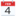 Lugar: Gimnasio Municipal de Usulután.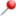 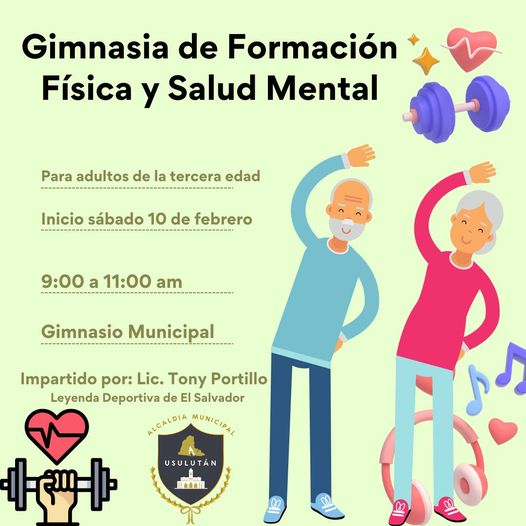 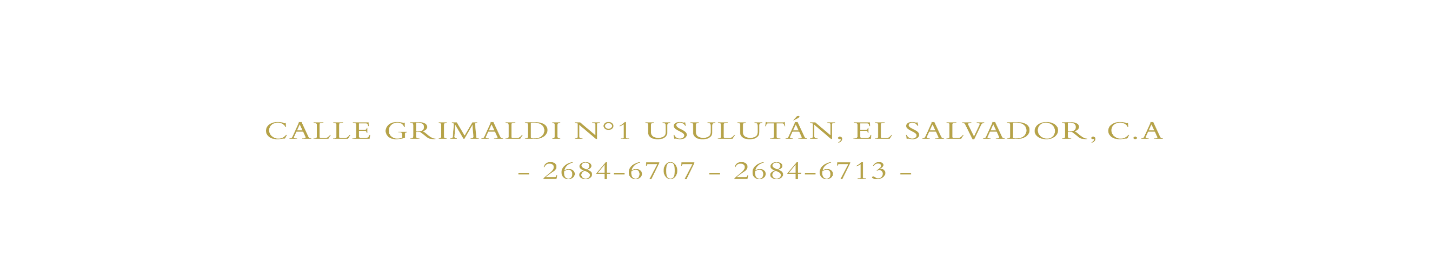 